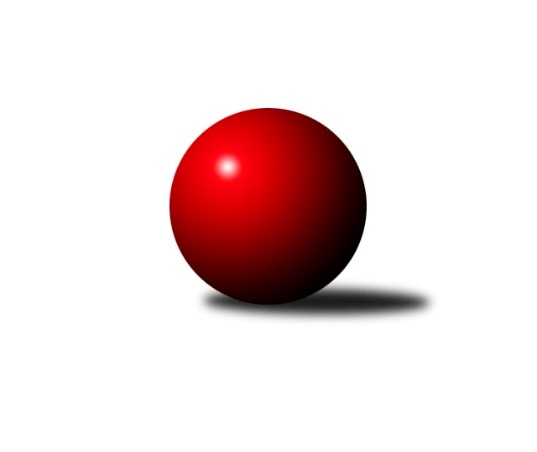 Č.3Ročník 2018/2019	29.9.2018Nejlepšího výkonu v tomto kole: 3414 dosáhlo družstvo: KK Vyškov 2. KLM B 2018/2019Tak máme za sebou další kolo a bohužel jsem mylně předpokládal, že budou všechna domácí družstva dávat výsledky online. Opravdu nejlepší je se vymlouvat, že na to potřebují návod, ale trochu se porozhlédnout na stránkách je pro ně velký problém (MS Brno). Podobně je to u družstva Unie Hlubina, prostě si asi tyhle družstva neuvědomují, že tohle je opravdu pro ně a ne pro mě. Výsledky 3. kolaSouhrnný přehled výsledků:SKK Dubňany	- TJ Slovan Kamenice nad Lipou	6:2	3308:3275	(13.0:11.0)	29.9.KK Vyškov 	- TJ Sokol Husovice B	6:2	3414:3269	(17.5:6.5)	29.9.HKK Olomouc	- TJ Sokol Vracov	2:6	3349:3378	(10.0:14.0)	29.9.KK Mor.Slávia Brno	- TJ Zbrojovka Vsetín 	6:2	3278:3205	(13.0:11.0)	29.9.TJ Sokol Chvalíkovice  	- KK Blansko 	5:3	3273:3203	(12.5:11.5)	29.9.TJ Unie Hlubina 	- TJ Spartak Přerov	3:5	3205:3271	(10.0:14.0)	29.9.Tabulka družstev:	1.	KK Mor.Slávia Brno	3	3	0	0	16.0 : 8.0 	38.0 : 34.0 	 3339	6	2.	TJ Sokol Husovice B	3	2	0	1	16.0 : 8.0 	37.5 : 34.5 	 3230	4	3.	TJ Spartak Přerov	3	2	0	1	14.0 : 10.0 	42.0 : 30.0 	 3311	4	4.	HKK Olomouc	3	2	0	1	14.0 : 10.0 	38.0 : 34.0 	 3407	4	5.	SKK Dubňany	3	2	0	1	13.0 : 11.0 	37.0 : 35.0 	 3264	4	6.	TJ Sokol Chvalíkovice  	3	2	0	1	12.5 : 11.5 	37.0 : 35.0 	 3240	4	7.	KK Vyškov 	3	1	1	1	12.0 : 12.0 	38.5 : 33.5 	 3429	3	8.	TJ Sokol Vracov	3	1	1	1	11.5 : 12.5 	36.5 : 35.5 	 3341	3	9.	TJ Zbrojovka Vsetín 	3	1	0	2	10.0 : 14.0 	37.0 : 35.0 	 3255	2	10.	TJ Unie Hlubina 	3	1	0	2	10.0 : 14.0 	29.5 : 42.5 	 3185	2	11.	KK Blansko 	3	0	0	3	8.0 : 16.0 	35.0 : 37.0 	 3241	0	12.	TJ Slovan Kamenice nad Lipou	3	0	0	3	7.0 : 17.0 	26.0 : 46.0 	 3219	0Podrobné výsledky kola:	 SKK Dubňany	3308	6:2	3275	TJ Slovan Kamenice nad Lipou	Ondřej Ševela	135 	 136 	 138 	138	547 	 1:3 	 560 	 137	149 	 141	133	David Dúška	Marek Dostal	145 	 144 	 129 	128	546 	 3:1 	 528 	 130	127 	 123	148	Jakub Ouhel	Václav Kratochvíla	122 	 141 	 145 	119	527 	 2:2 	 490 	 135	115 	 114	126	Lukáš Dúška *1	Tomáš Šerák	137 	 133 	 128 	155	553 	 2:2 	 547 	 116	148 	 131	152	Petr Šindelář	Michal Zelený	135 	 149 	 160 	148	592 	 4:0 	 541 	 127	145 	 134	135	Pavel Ježek	Antonín Kratochvíla	141 	 118 	 158 	126	543 	 1:3 	 609 	 154	144 	 152	159	Karel Dúškarozhodčí: Oto Huťastřídání: *1 od 81. hodu Milan PodhradskýNejlepší výkon utkání: 609 - Karel DúškaZápis o utkání																											ŠEVELA Ondřej			DÚŠKA David		Rozdíl		DOSTÁL Marek			OUHEL Jakub	1	91	44	1	135	0			85	52	0	137	1		13	1	91	54	0	145	1			96	34	6	130	0	2	95	41	1	136	0			95	54	1	149	1		17	2	94	50	0	144	1			82	45	1	127	0	3	84	54	0	138	0			98	43	1	141	1		20	3	93	36	6	129	1			80	43	4	123	0	4	105	33	1	138	1			81	52	1	133	0		5	4	85	43	1	128	0			98	50	2	148	1	Celk	375	172	3	547	1	0		359	201	3	560	3	1		Celk	363	183	7	546	3	1		356	172	13	528	1	0		KRATOCHVÍLA Václav	DÚŠKA Lukáš					ŠERÁK Tomáš				ŠINDELÁŘ Petr1	90	32	2	122	0			90	45	2	135	1		13	1	92	45	0	137	1			82	34	3	116	0	2	102	39	2	141	1			80	35	1	115	0		24	2	91	42	1	133	0			94	54	1	148	1	3	95	50	1	145	1			73	41	1	114	0		52	3	93	35	1	128	0			98	33	3	131	1	4	79	40	1	119	0			87	39	1	126	1		48	4	94	61	0	155	1			99	53	2	152	0	Celk	366	161	6	527	2	1		330	160	5	490	2	0		Celk	370	183	2	553	2	1		373	174	9	547	2	0		ZELENÝ Michal			JEŽEK Pavel					KRATOCHVÍLA Antonín	DÚŠKA Karel	1	100	35	2	135	1			89	38	3	127	0		43	1	80	61	0	141	0			102	52	0	154	1	2	87	62	2	149	1			100	45	3	145	0		21	2	85	33	1	118	0			93	51	1	144	1	3	98	62	0	160	1			90	44	0	134	0		53	3	96	62	1	158	1			93	59	0	152	0	4	95	53	0	148	1			91	44	2	135	0		33	4	90	36	0	126	0			100	59	0	159	1	Celk	380	212	4	592	4	1		370	171	8	541	0	0		Celk	351	192	2	543	1	0		388	221	1	609	3	1Domácí družstvo	2205	1103	24	3308	13	6			Hostující družstvo	2176	1099	39	3275	11	2	 KK Vyškov 	3414	6:2	3269	TJ Sokol Husovice B	Jiří Trávníček	143 	 136 	 130 	153	562 	 2.5:1.5 	 532 	 120	136 	 139	137	Jakub Hnát	Petr Pevný	150 	 132 	 122 	135	539 	 2:2 	 575 	 144	157 	 153	121	Tomáš Žižlavský	Eduard Varga	151 	 156 	 114 	142	563 	 3:1 	 556 	 150	140 	 136	130	Pavel Košťál	Radim Čuřík	150 	 121 	 144 	141	556 	 2:2 	 571 	 132	156 	 136	147	Miroslav Vejtasa	Josef Touš	148 	 169 	 157 	142	616 	 4:0 	 537 	 125	138 	 141	133	Jiří Radil	Luděk Rychlovský	134 	 136 	 148 	160	578 	 4:0 	 498 	 123	119 	 130	126	David Plšek *1rozhodčí: Trávníček Bohumír
střídání: *1 od 61. hodu Jan MachálekNejlepší výkon utkání: 616 - Josef ToušZápis o utkání																											Trávníček Jiří				Hnát Jakub			Rozdíl		Pevný Petr					Žižlavský Tomáš1	90	53	0	143	1			85	35	4	120	0		29	1	98	52	0	150	1			93	51	0	144	0	2	103	33	0	136	0,5			82	54	1	136	0,5		4	2	87	45	1	132	0			97	60	1	157	1	3	95	35	2	130	0			94	45	0	139	1		-36	3	88	34	2	122	0			100	53	2	153	1	4	90	63	0	153	1			101	36	1	137	0		-6	4	90	45	1	135	1			86	35	2	121	0	Celk	378	184	2	562	2,5	1		362	170	6	532	1,5	0		Celk	363	176	4	539	2	0		376	199	5	575	2	1		Varga Eduard				Košťál Pavel					Čuřík Radim				Vejtasa Miroslav1	89	62	0	151	1			96	54	1	150	0		13	1	105	45	0	150	1			97	35	1	132	0	2	105	51	0	156	1			86	54	0	140	0		-6	2	76	45	1	121	0			112	44	1	156	1	3	88	26	4	114	0			92	44	0	136	1		-20	3	93	51	2	144	1			92	44	1	136	0	4	91	51	0	142	1			88	42	1	130	0		-14	4	88	53	0	141	0			93	54	0	147	1	Celk	373	190	4	563	3	1		362	194	2	556	1	0		Celk	362	194	3	556	2	0		394	177	3	571	2	1		Touš Josef					Radil Jiří						Rychlovský Luděk			Plšek David	1	104	44	0	148	1			81	44	3	125	0		20	1	91	43	1	134	1			90	33	1	123	0	2	107	62	0	169	1			85	53	0	138	0		68	2	91	45	0	136	1			93	26	2	119	0	3	104	53	1	157	1			88	53	1	141	0		102	3	103	45	0	148	1			89	41	1	130	0	4	97	45	1	142	1			90	43	2	133	0		145	4	97	63	0	160	1			82	44	1	126	0	Celk	412	204	2	616	4	1		344	193	6	537	0	0		Celk	382	196	1	578	4	1		354	144	5	498	0	0Domácí družstvo	2270	1144	16	3414	17,5	6			Hostující družstvo	2192	1077	27	3269	6,5	2	 HKK Olomouc	3349	2:6	3378	TJ Sokol Vracov	Břetislav Sobota	136 	 141 	 110 	139	526 	 1:3 	 569 	 122	164 	 141	142	Pavel Polanský	Michal Albrecht	161 	 119 	 141 	146	567 	 1:3 	 566 	 120	140 	 145	161	Filip Kordula	Matouš Krajzinger	142 	 141 	 123 	129	535 	 1:3 	 567 	 140	148 	 134	145	František Svoboda	Kamil Bartoš	149 	 134 	 149 	133	565 	 2:2 	 560 	 128	143 	 140	149	Petr Polanský	Jiří Němec	140 	 167 	 149 	167	623 	 4:0 	 530 	 130	137 	 130	133	Tomáš Sasín	Milan Sekanina	147 	 132 	 132 	122	533 	 1:3 	 586 	 136	149 	 164	137	Jan Tužilrozhodčí: Fajdeková BohuslavaNejlepší výkon utkání: 623 - Jiří NěmecZápis o utkání																											Sobota Břetislav			Polanský  Pavel		Rozdíl		Albrecht Michal			Kordula Filip	1	92	44	0	136	1			88	34	3	122	0		55	1	98	63	0	161	1			94	26	3	120	0	2	105	36	1	141	0			92	72	0	164	1		11	2	82	37	0	119	0			96	44	2	140	1	3	83	27	4	110	0			101	40	0	141	1		-24	3	100	41	2	141	0			112	33	1	145	1	4	100	39	2	139	0			97	45	1	142	1		-42	4	102	44	0	146	0			108	53	0	161	1	Celk	380	146	7	526	1	0		378	191	4	569	3	1		Celk	382	185	2	567	1	0		410	156	6	566	3	1		Krajzinger Matouš			Svoboda František				Bartoš Kamil				Polanský  Petr	1	80	62	0	142	1			89	51	0	140	0		-19	1	96	53	0	149	1			84	44	2	128	0	2	107	34	2	141	0			98	50	0	148	1		-35	2	89	45	1	134	0			100	43	0	143	1	3	78	45	2	123	0			90	44	1	134	1		-37	3	90	59	0	149	1			90	50	0	140	0	4	86	43	0	129	0			91	54	0	145	1		-69	4	90	43	0	133	0			96	53	2	149	1	Celk	351	184	4	535	1	0		368	199	1	567	3	1		Celk	365	200	1	565	2	1		370	190	4	560	2	0		Němec Jiří					Sasín Tomáš					Sekanina Milan			Tužil Jan		1	96	44	1	140	1			87	43	2	130	0		-48	1	85	62	0	147	1			100	36	1	136	0	2	98	69	0	167	1			95	42	2	137	0		-35	2	89	43	0	132	0			97	52	0	149	1	3	88	61	1	149	1			87	43	2	130	0		-48	3	98	34	3	132	0			94	70	0	164	1	4	113	54	0	167	1			90	43	2	133	0		-29	4	81	41	2	122	0			99	38	1	137	1	Celk	395	228	2	623	4	1		359	171	8	530	0	0		Celk	353	180	5	533	1	0		390	196	2	586	3	1Domácí družstvo	2226	1123	21	3349	10	2			Hostující družstvo	2275	1103	25	3378	14	6	 KK Mor.Slávia Brno	3278	6:2	3205	TJ Zbrojovka Vsetín 	Stanislav Novák	146 	 124 	 124 	153	547 	 1:3 	 543 	 162	133 	 140	108	Daniel Bělíček	Miroslav Milan	144 	 135 	 135 	148	562 	 2:2 	 559 	 130	141 	 147	141	Tomáš Novosad	Pavel Antoš	141 	 135 	 148 	126	550 	 3:1 	 525 	 129	137 	 138	121	Milan Bělíček	Ivo Hostinský	132 	 148 	 122 	120	522 	 1:3 	 522 	 122	149 	 126	125	Libor Vančura	Boštjan Pen	124 	 108 	 136 	128	496 	 3:1 	 505 	 122	131 	 126	126	Tomáš Hambálek	Milan Klika	151 	 171 	 148 	131	601 	 3:1 	 551 	 134	141 	 129	147	Vlastimil Bělíčekrozhodčí: Jan BernatíkNejlepší výkon utkání: 601 - Milan KlikaZápis o utkání																											Novák Stanislav			Bělíček Daniel		Rozdíl		Milan Miroslav				Novosad Tomáš	1	84	62	0	146	0			93	69	0	162	1		-2	1	100	44	1	144	1			79	51	0	130	0	2	79	45	4	124	0			94	39	2	133	1		-17	2	92	43	1	135	0			97	44	2	141	1	3	89	35	2	124	0			104	36	5	140	1		-45	3	92	43	1	135	0			95	52	0	147	1	4	109	44	4	153	1			74	34	2	108	0		7	4	103	45	0	148	1			96	45	1	141	0	Celk	361	186	10	547	1	0		365	178	9	543	3	1		Celk	387	175	3	562	2	1		367	192	3	559	2	0		Antoš Pavel					Bělíček Milan					Hostinský Ivo				Vančura Libor	1	78	63	0	141	1			86	43	5	129	0		29	1	82	50	1	132	1			79	43	0	122	0	2	93	42	3	135	0			92	45	1	137	1		26	2	95	53	0	148	0			96	53	1	149	1	3	96	52	0	148	1			85	53	1	138	0		32	3	78	44	1	122	0			92	34	1	126	1	4	86	40	2	126	1			77	44	2	121	0		32	4	93	27	5	120	0			82	43	1	125	1	Celk	353	197	5	550	3	1		340	185	9	525	1	0		Celk	348	174	7	522	1	0		349	173	3	522	3	1		Pen Boštjan				Hambálek Tomáš				Klika Milan				Bělíček Vlastimil1	89	35	2	124	1			78	44	4	122	0		51	1	98	53	2	151	1			86	48	0	134	0	2	81	27	3	108	0			88	43	0	131	1		58	2	101	70	0	171	1			88	53	2	141	0	3	92	44	1	136	1			91	35	5	126	0		87	3	105	43	1	148	1			85	44	2	129	0	4	86	42	2	128	1			87	39	3	126	0		73	4	79	52	0	131	0			86	61	0	147	1	Celk	348	148	8	496	3	1		344	161	12	505	1	0		Celk	383	218	3	601	3	1		345	206	4	551	1	0Domácí družstvo	2180	1098	36	3278	13	6			Hostující družstvo	2110	1095	40	3205	11	2	 TJ Sokol Chvalíkovice  	3273	5:3	3203	KK Blansko 	David Hendrych	145 	 137 	 134 	156	572 	 2:2 	 513 	 109	150 	 137	117	Jakub Flek	Jiří Staněk	131 	 154 	 147 	132	564 	 4:0 	 507 	 126	129 	 128	124	Ladislav Musil	Radek Hendrych	149 	 132 	 133 	150	564 	 1:3 	 558 	 120	134 	 145	159	Martin Honc	Vladimír Valenta	147 	 135 	 146 	153	581 	 4:0 	 544 	 143	130 	 133	138	Karel Kolařík	Aleš Staněk	133 	 138 	 136 	123	530 	 1.5:2.5 	 550 	 120	154 	 136	140	Petr Sehnal	Vladimír Kostka *1	128 	 110 	 107 	117	462 	 0:4 	 531 	 136	139 	 130	126	Petr Havířrozhodčí: Volný Jiří
střídání: *1 od 57. hodu Otto MücksteinNejlepší výkon utkání: 581 - Vladimír ValentaZápis o utkání																											Hendrych David				Flek Jakub			Rozdíl		Staněk Jiří					Musil Ladislav	1	85	60	1	145	1			76	33	2	109	0		41	1	97	34	1	131	1			82	44	4	126	0	2	93	44	1	137	0			98	52	0	150	1		53	2	92	62	0	154	1			84	45	3	129	0	3	89	45	0	134	0			90	47	0	137	1		69	3	103	44	2	147	1			87	41	2	128	0	4	102	54	0	156	1			81	36	2	117	0		116	4	96	36	1	132	1			88	36	4	124	0	Celk	369	203	2	572	2	1		345	168	4	513	2	0		Celk	388	176	4	564	4	1		341	166	13	507	0	0		Hendrych Radek			Honc Martin					Valenta Vladimír			Kolařík Karel 	1	96	53	1	149	1			84	36	2	120	0		149	1	95	52	1	147	1			83	60	1	143	0	2	89	43	0	132	0			90	44	3	134	1		152	2	96	39	3	135	1			88	42	2	130	0	3	89	44	0	133	0			92	53	1	145	1		153	3	102	44	0	146	1			97	36	1	133	0	4	99	51	1	150	0			100	59	1	159	1		159	4	99	54	2	153	1			96	42	0	138	0	Celk	373	191	2	564	1	0		366	192	7	558	3	1		Celk	392	189	6	581	4	1		364	180	4	544	0	0		Staněk Aleš				Sehnal Petr					Kostka Vladimír 			Havíř Petr 		1	89	44	2	133	1			80	40	2	120	0		164	1	76	52	1	128	0			92	44	2	136	1	2	97	41	0	138	0			102	52	0	154	1		119	2	85	25	2	110	0			94	45	3	139	1	3	92	44	0	136	0,5			95	41	1	136	0,5		96	3	71	36	2	107	0			86	44	0	130	1	4	90	33	2	123	0			95	45	1	140	1		70	4	81	36	1	117	0			90	36	0	126	1	Celk	368	162	4	530	1,5	0		372	178	4	550	2,5	1		Celk	313	149	6	462	0	0		362	169	5	531	4	1Domácí družstvo	2203	1070	24	3273	12,5	5			Hostující družstvo	2150	1053	37	3203	11,5	3	 TJ Unie Hlubina 	3205	3:5	3271	TJ Spartak Přerov	Přemysl Žáček	132 	 118 	 152 	132	534 	 1:3 	 556 	 141	140 	 134	141	Zdeněk Macháček	Petr Brablec *1	127 	 95 	 115 	119	456 	 0:4 	 555 	 160	136 	 138	121	Jiří Divila	Martin Marek	155 	 130 	 114 	161	560 	 2:2 	 539 	 149	137 	 130	123	Milan Kanda	Pavel Marek	130 	 149 	 149 	133	561 	 3:1 	 514 	 157	129 	 120	108	Zdeněk Macháček	Michal Zatyko	118 	 157 	 153 	129	557 	 2:2 	 552 	 149	141 	 120	142	Michal Pytlík	Josef Linhart	139 	 141 	 125 	132	537 	 2:2 	 555 	 121	136 	 144	154	Jakub Plebanrozhodčí: Malovaný Vladimír
střídání: *1 od 60. hodu Petr BastaNejlepší výkon utkání: 561 - Pavel MarekZápis o utkání																											Žáček Přemysl				Macháček Zdeněk	Rozdíl		Brablec Petr				Divila Jiří		1	91	41	1	132	0			97	44	1	141	1		-42	1	92	35	3	127	0			110	50	0	160	1	2	83	35	1	118	0			87	53	0	140	1		-105	2	71	24	6	95	0			91	45	0	136	1	3	90	62	0	152	1			99	35	2	134	0		-110	3	79	36	1	115	0			95	43	3	138	1	4	96	36	2	132	0			105	36	4	141	1		-121	4	86	33	2	119	0			85	36	2	121	1	Celk	360	174	4	534	1	0		388	168	7	556	3	1		Celk	328	128	12	456	0	0		381	174	5	555	4	1		Marek Martin				Kanda Milan					Marek Pavel				Macháček Zdeněk1	92	63	0	155	1			97	52	2	149	0		-142	1	89	41	1	130	0			106	51	0	157	1	2	95	35	2	130	0			94	43	4	137	1		-129	2	86	63	1	149	1			84	45	2	129	0	3	78	36	2	114	0			95	35	3	130	1		-116	3	104	45	0	149	1			86	34	1	120	0	4	99	62	0	161	1			79	44	2	123	0		-53	4	89	44	0	133	1			73	35	3	108	0	Celk	364	196	4	560	2	1		365	174	11	539	2	0		Celk	368	193	2	561	3	1		349	165	6	514	1	0		Zatyko Michal				Pytlík Michal					Linhart Josef				Pleban Jakub	1	85	33	3	118	0			90	59	0	149	1		-66	1	85	54	0	139	1			86	35	2	121	0	2	89	68	0	157	1			96	45	0	141	0		-45	2	89	52	0	141	1			93	43	1	136	0	3	95	58	1	153	1			86	34	2	120	0		-31	3	91	34	1	125	0			91	53	0	144	1	4	94	35	1	129	0			88	54	0	142	1		-66	4	83	49	2	132	0			102	52	1	154	1	Celk	363	194	5	557	2	1		360	192	2	552	2	0		Celk	348	189	3	537	2	0		372	183	4	555	2	1Domácí družstvo	2131	1074	30	3205	10	3			Hostující družstvo	2215	1056	35	3271	14	5Pořadí jednotlivců:	jméno hráče	družstvo	celkem	plné	dorážka	chyby	poměr kuž.	Maximum	1.	Josef Touš	KK Vyškov 	590.5	388.3	202.3	1.8	2/2	(616)	2.	Michal Albrecht	HKK Olomouc	589.8	381.3	208.5	2.0	2/2	(622)	3.	Miroslav Milan	KK Mor.Slávia Brno	587.8	367.5	220.3	2.5	2/2	(602)	4.	Vladimír Valenta	TJ Sokol Chvalíkovice  	587.8	386.0	201.8	4.0	2/2	(601)	5.	Vlastimil Bělíček	TJ Zbrojovka Vsetín 	585.3	375.0	210.3	2.0	3/3	(612)	6.	Ondřej Ševela	SKK Dubňany	580.8	380.8	200.0	2.3	2/2	(608)	7.	Kamil Bartoš	HKK Olomouc	578.3	380.3	198.0	2.8	2/2	(600)	8.	Jan Tužil	TJ Sokol Vracov	576.5	377.5	199.0	2.0	2/3	(586)	9.	Jiří Trávníček	KK Vyškov 	576.3	383.3	193.0	4.3	2/2	(591)	10.	Milan Klika	KK Mor.Slávia Brno	571.8	373.8	198.0	2.8	2/2	(601)	11.	Michal Zelený	SKK Dubňany	571.0	373.3	197.8	3.5	2/2	(592)	12.	Petr Pevný	KK Vyškov 	571.0	378.5	192.5	2.5	2/2	(583)	13.	Daniel Bělíček	TJ Zbrojovka Vsetín 	570.5	376.0	194.5	4.5	2/3	(598)	14.	Pavel Antoš	KK Mor.Slávia Brno	570.3	369.5	200.8	4.3	2/2	(588)	15.	Karel Dúška	TJ Slovan Kamenice nad Lipou	570.0	372.7	197.3	1.7	3/3	(609)	16.	Michal Pytlík	TJ Spartak Přerov	568.5	369.3	199.3	1.3	2/2	(586)	17.	Radim Čuřík	KK Vyškov 	565.5	383.5	182.0	1.5	2/2	(589)	18.	Milan Sekanina	HKK Olomouc	565.5	385.0	180.5	5.5	2/2	(578)	19.	Radek Hendrych	TJ Sokol Chvalíkovice  	561.8	369.3	192.5	4.3	2/2	(569)	20.	Petr Sehnal	KK Blansko 	561.0	383.5	177.5	5.5	2/3	(572)	21.	František Svoboda	TJ Sokol Vracov	560.7	371.7	189.0	3.0	3/3	(572)	22.	Petr Polanský	TJ Sokol Vracov	560.3	366.3	194.0	3.3	3/3	(569)	23.	Miroslav Vejtasa	TJ Sokol Husovice B	560.0	373.7	186.3	4.0	3/3	(571)	24.	Martin Honc	KK Blansko 	559.0	367.5	191.5	7.5	2/3	(560)	25.	Jiří Baslar	HKK Olomouc	559.0	379.0	180.0	5.5	2/2	(571)	26.	Břetislav Sobota	HKK Olomouc	559.0	389.5	169.5	5.0	2/2	(592)	27.	Josef Linhart	TJ Unie Hlubina 	557.3	361.3	196.0	3.3	2/2	(583)	28.	Tomáš Sasín	TJ Sokol Vracov	557.0	364.0	193.0	7.5	2/3	(584)	29.	Filip Kordula	TJ Sokol Vracov	555.7	390.7	165.0	7.3	3/3	(570)	30.	Roman Flek	KK Blansko 	552.5	368.0	184.5	6.5	2/3	(567)	31.	Jakub Pleban	TJ Spartak Přerov	552.3	364.0	188.3	3.0	2/2	(556)	32.	Milan Kanda	TJ Spartak Přerov	552.0	373.8	178.3	7.5	2/2	(571)	33.	Tomáš Žižlavský	TJ Sokol Husovice B	549.5	368.0	181.5	5.0	2/3	(575)	34.	Pavel Polanský	TJ Sokol Vracov	549.3	380.7	168.7	3.3	3/3	(569)	35.	Ivo Hostinský	KK Mor.Slávia Brno	548.0	363.5	184.5	6.0	2/2	(574)	36.	Jakub Flek	KK Blansko 	547.3	369.0	178.3	4.3	3/3	(580)	37.	Pavel Košťál	TJ Sokol Husovice B	546.0	364.7	181.3	3.3	3/3	(563)	38.	Zdeněk Macháček	TJ Spartak Přerov	545.5	373.0	172.5	6.0	2/2	(556)	39.	David Dúška	TJ Slovan Kamenice nad Lipou	545.0	359.3	185.7	5.0	3/3	(560)	40.	Antonín Kratochvíla	SKK Dubňany	544.5	364.0	180.5	3.0	2/2	(546)	41.	Jiří Radil	TJ Sokol Husovice B	544.3	359.7	184.7	5.0	3/3	(573)	42.	Petr Šindelář	TJ Slovan Kamenice nad Lipou	541.0	373.0	168.0	8.0	2/3	(547)	43.	Jakub Hnát	TJ Sokol Husovice B	539.0	371.0	168.0	6.5	2/3	(546)	44.	Jiří Divila	TJ Spartak Přerov	539.0	374.0	165.0	3.0	2/2	(555)	45.	Stanislav Novák	KK Mor.Slávia Brno	537.8	355.3	182.5	7.3	2/2	(550)	46.	Libor Vančura	TJ Zbrojovka Vsetín 	537.7	353.7	184.0	3.7	3/3	(563)	47.	Tomáš Hambálek	TJ Zbrojovka Vsetín 	537.5	354.5	183.0	7.5	2/3	(570)	48.	Jiří Staněk	TJ Sokol Chvalíkovice  	536.8	359.5	177.3	2.3	2/2	(564)	49.	Aleš Staněk	TJ Sokol Chvalíkovice  	535.5	372.0	163.5	5.8	2/2	(548)	50.	Pavel Ježek	TJ Slovan Kamenice nad Lipou	534.3	363.3	171.0	5.3	3/3	(546)	51.	Petr Havíř	KK Blansko 	534.3	368.3	166.0	6.3	3/3	(548)	52.	Milan Bělíček	TJ Zbrojovka Vsetín 	531.5	344.5	187.0	7.5	2/3	(538)	53.	Přemysl Žáček	TJ Unie Hlubina 	531.0	354.3	176.8	3.0	2/2	(554)	54.	Marek Dostal	SKK Dubňany	529.5	364.3	165.3	5.3	2/2	(546)	55.	David Plšek	TJ Sokol Husovice B	528.5	355.0	173.5	5.5	2/3	(544)	56.	Karel Kolařík	KK Blansko 	528.3	357.0	171.3	5.0	3/3	(544)	57.	Boštjan Pen	KK Mor.Slávia Brno	527.3	366.3	161.0	5.8	2/2	(540)	58.	Jaromír Hendrych	HKK Olomouc	527.0	360.0	167.0	3.5	2/2	(544)	59.	Martin Marek	TJ Unie Hlubina 	526.8	349.0	177.8	3.3	2/2	(560)	60.	Tomáš Novosad	TJ Zbrojovka Vsetín 	523.0	361.7	161.3	5.7	3/3	(559)	61.	Petr Brablec	TJ Unie Hlubina 	521.0	351.5	169.5	4.0	2/2	(558)	62.	Zoltán Bagári	TJ Zbrojovka Vsetín 	521.0	353.0	168.0	6.0	2/3	(525)	63.	Michal Kratochvíla	SKK Dubňany	520.0	353.5	166.5	8.5	2/2	(523)	64.	Jakub Ouhel	TJ Slovan Kamenice nad Lipou	518.0	348.0	170.0	12.5	2/3	(528)	65.	Lukáš Dúška	TJ Slovan Kamenice nad Lipou	516.3	345.3	171.0	2.7	3/3	(532)	66.	Ladislav Musil	KK Blansko 	513.0	343.0	170.0	7.5	2/3	(519)	67.	Otto Mückstein	TJ Sokol Chvalíkovice  	512.5	357.5	155.0	8.0	2/2	(527)	68.	Jan Žídek	TJ Unie Hlubina 	505.5	356.0	149.5	7.0	2/2	(510)		Jiří Němec	HKK Olomouc	623.0	395.0	228.0	2.0	1/2	(623)		Luděk Rychlovský	KK Vyškov 	590.0	377.5	212.5	1.0	1/2	(602)		David Hendrych	TJ Sokol Chvalíkovice  	572.0	369.0	203.0	2.0	1/2	(572)		Petr Pavelka	TJ Spartak Přerov	565.5	386.0	179.5	6.5	1/2	(569)		Pavel Marek	TJ Unie Hlubina 	561.0	368.0	193.0	2.0	1/2	(561)		Eduard Varga	KK Vyškov 	559.5	363.0	196.5	3.5	1/2	(563)		Martin Bílek	TJ Sokol Vracov	557.0	365.0	192.0	2.0	1/3	(557)		Petr Vácha	TJ Spartak Přerov	557.0	370.5	186.5	2.5	1/2	(576)		Petr Basta	TJ Unie Hlubina 	554.0	369.0	185.0	8.0	1/2	(554)		Tomáš Procházka	KK Vyškov 	548.0	363.0	185.0	1.0	1/2	(548)		Václav Kratochvíla	SKK Dubňany	545.5	378.0	167.5	5.5	1/2	(564)		Jiří Šindelář	TJ Slovan Kamenice nad Lipou	540.0	360.0	180.0	1.0	1/3	(540)		Tomáš Šerák	SKK Dubňany	537.0	371.0	166.0	5.5	1/2	(553)		Matouš Krajzinger	HKK Olomouc	535.0	351.0	184.0	4.0	1/2	(535)		Tomáš Válka	TJ Sokol Husovice B	529.0	332.0	197.0	3.0	1/3	(529)		Michal Zatyko	TJ Unie Hlubina 	521.0	354.0	167.0	5.5	1/2	(557)		Zdeněk Macháček	TJ Spartak Přerov	514.0	349.0	165.0	6.0	1/2	(514)		Vladimír Kostka	TJ Sokol Chvalíkovice  	510.0	337.0	173.0	9.0	1/2	(510)		János Víz	TJ Zbrojovka Vsetín 	506.0	352.0	154.0	11.0	1/3	(506)		Milan Podhradský	TJ Slovan Kamenice nad Lipou	501.0	337.0	164.0	3.0	1/3	(501)		Jan Machálek	TJ Sokol Husovice B	479.0	339.0	140.0	9.0	1/3	(479)Sportovně technické informace:Starty náhradníků:registrační číslo	jméno a příjmení 	datum startu 	družstvo	číslo startu7015	Jiří Němec	29.9.2018	HKK Olomouc	1x8876	Ladislav Musil	29.9.2018	KK Blansko 	2x8872	Martin Honc	29.9.2018	KK Blansko 	2x8117	Zdeněk Macháček	29.9.2018	TJ Spartak Přerov	1x3043	Milan Podhradský	29.9.2018	TJ Slovan Kamenice nad Lipou	2x6779	Pavel Marek	29.9.2018	TJ Unie Hlubina 	1x
Hráči dopsaní na soupisku:registrační číslo	jméno a příjmení 	datum startu 	družstvo	Program dalšího kola:4. kolo13.10.18	so	09:00	TJ Spartak Přerov - TJ Sokol Chvalíkovice                Navrátilová,Goldemund 13.10.18	so	10:00	TJ Sokol Vracov - SK Kuželky Dubňany                             Nejedlík,Daněček13.10.18	so	11:30	TJ Sokol Husovice B - HKK Olomouc                            	Krejčí13.10.18	ne	11:45	KK Blansko - KK Vyškov                                            Řehůřková,Procházka13.10.18	so	13:30	TJ Zbrojovka Vsetín - TJ Unie Hlubina	Holubová13.10.18	so	  ???	KK Moravská Slávia Brno - TJ Slovan Kamenice nad Lipou	BernatíkIvan Říha, Ptenský Dvorek 90, Ptení 798 43, mob.722061442,email: ivan.riha@kuzelky.cz, riha.ivan@seznam.cz, riha.ivan@centrum.czNejlepší šestka kola - absolutněNejlepší šestka kola - absolutněNejlepší šestka kola - absolutněNejlepší šestka kola - absolutněNejlepší šestka kola - dle průměru kuželenNejlepší šestka kola - dle průměru kuželenNejlepší šestka kola - dle průměru kuželenNejlepší šestka kola - dle průměru kuželenNejlepší šestka kola - dle průměru kuželenPočetJménoNázev týmuVýkonPočetJménoNázev týmuPrůměr (%)Výkon1xJiří NěmecHKK Olomouc6231xJiří NěmecHKK Olomouc113.076231xJosef ToušVyškov6161xKarel DúškaKamenice111.746091xKarel DúškaKamenice6091xMilan KlikaMS Brno110.776011xMilan KlikaMS Brno6011xJosef ToušVyškov108.726161xMichal ZelenýDubňany5921xMichal ZelenýDubňany108.625921xJan TužilVracov5862xVladimír ValentaChvalíkovice107.57581